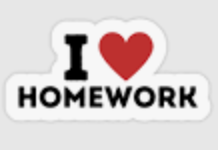 If you are able to take photos of your homework and bring them in or send them to us via SeeSaw, we would love to see what you have done.Homework Options Task 1Design and create a Roman shield. (You could research what designs were popular and use the card from a cereal box).  Task 2Create a poster advertising The Roman Baths as they would have been in the Roman era – remember that they used it as a place to relax and socialise as well as bath. Task 3Do some research on the clothes that rich and poor Romans wore.   Draw a picture of a rich Roman and a poor Roman, dressed as they would have been.  Task 4Look at some Roman mosaics. Can you create your own – you could create a picture by drawing tiny squares or cut up tiny squares from different coloured paper to do it. Task 5Draw a picture of a Roman God or Goddess. Task 6Make a model of a Roman building. 